Dokumentet er ikke signert da Sandnes Eiendomsselskap KF benytter elektronisk godkjenning.STYREPROTOKOLLSTYREPROTOKOLLSTYREPROTOKOLLMØTETYPEMØTE NR.:DATO:STED:MØTELEDER:MØTEREFERENT:SAKSNR:ARKIVKODE: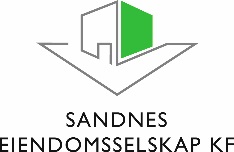 Til stede:Til stede:Forfall:Forfall:Sendes også: Sendes også: SAKNRBEHANDLETBEHANDLETBEHANDLETBEHANDLETANSVARLIG/TIDSFRISTInnkalling styremøtetInnkallingen ble godkjent uten merknaderInnkalling styremøtetInnkallingen ble godkjent uten merknaderInnkalling styremøtetInnkallingen ble godkjent uten merknaderInnkalling styremøtetInnkallingen ble godkjent uten merknader114 – 15Godkjenning av protokoll, styremøtet 08.06.2015Protokollen fra styremøte 08.06.2015 godkjennesGodkjenning av protokoll, styremøtet 08.06.2015Protokollen fra styremøte 08.06.2015 godkjennesGodkjenning av protokoll, styremøtet 08.06.2015Protokollen fra styremøte 08.06.2015 godkjennesGodkjenning av protokoll, styremøtet 08.06.2015Protokollen fra styremøte 08.06.2015 godkjennes115 - 15Økonomirapport pr juli 2015Enstemmig vedtak:Saken tas til orienteringDet vurderer hvorvidt det lar seg gjøre juridisk og praktisk å befare hver boenhet 1 x pr år mht tilstand Økonomirapport pr juli 2015Enstemmig vedtak:Saken tas til orienteringDet vurderer hvorvidt det lar seg gjøre juridisk og praktisk å befare hver boenhet 1 x pr år mht tilstand Økonomirapport pr juli 2015Enstemmig vedtak:Saken tas til orienteringDet vurderer hvorvidt det lar seg gjøre juridisk og praktisk å befare hver boenhet 1 x pr år mht tilstand Økonomirapport pr juli 2015Enstemmig vedtak:Saken tas til orienteringDet vurderer hvorvidt det lar seg gjøre juridisk og praktisk å befare hver boenhet 1 x pr år mht tilstand 116 – 15Regnskapsmessig rapportering iht. regnskapsloven, Sandnes Eiendomsselskap K, jfr. sak 104 – 15Enstemmig vedtak:Den foreliggende mal for regnskapsmessig rapportering iht regnskapsloven godkjennes. Inntil videre følger rapporteringen årsregnskapet.I neste styremøte gjennomgås de enkelte regnskapstallene mer i detaljRegnskapsmessig rapportering iht. regnskapsloven, Sandnes Eiendomsselskap K, jfr. sak 104 – 15Enstemmig vedtak:Den foreliggende mal for regnskapsmessig rapportering iht regnskapsloven godkjennes. Inntil videre følger rapporteringen årsregnskapet.I neste styremøte gjennomgås de enkelte regnskapstallene mer i detaljRegnskapsmessig rapportering iht. regnskapsloven, Sandnes Eiendomsselskap K, jfr. sak 104 – 15Enstemmig vedtak:Den foreliggende mal for regnskapsmessig rapportering iht regnskapsloven godkjennes. Inntil videre følger rapporteringen årsregnskapet.I neste styremøte gjennomgås de enkelte regnskapstallene mer i detaljRegnskapsmessig rapportering iht. regnskapsloven, Sandnes Eiendomsselskap K, jfr. sak 104 – 15Enstemmig vedtak:Den foreliggende mal for regnskapsmessig rapportering iht regnskapsloven godkjennes. Inntil videre følger rapporteringen årsregnskapet.I neste styremøte gjennomgås de enkelte regnskapstallene mer i detalj117 – 15Internhusleie – prinsipper og gjennomføringEnstemmig vedtak:Saken tas til orientering.Interne ansatte belastes byggeprosjektene med en fast timekostnad inkl. overheadkostnader Saken oversendes rådmannen til orienteringInternhusleie – prinsipper og gjennomføringEnstemmig vedtak:Saken tas til orientering.Interne ansatte belastes byggeprosjektene med en fast timekostnad inkl. overheadkostnader Saken oversendes rådmannen til orienteringInternhusleie – prinsipper og gjennomføringEnstemmig vedtak:Saken tas til orientering.Interne ansatte belastes byggeprosjektene med en fast timekostnad inkl. overheadkostnader Saken oversendes rådmannen til orienteringInternhusleie – prinsipper og gjennomføringEnstemmig vedtak:Saken tas til orientering.Interne ansatte belastes byggeprosjektene med en fast timekostnad inkl. overheadkostnader Saken oversendes rådmannen til orientering118 – 15Eksterne leieforhold, konsekvenser for SEKFEnstemmig vedtak:Det foretas en budsjettjustering mellom SEKF og virksomhetene hvor virksomhetene tilbakeføres budsjettmidler omtalt i sak 14/04501-1 og hvoretter SEKF belaster virksomhetene med reelle leiekostnader. I forhold til fremtidige endringer knyttet til KPI-justering av leiesum, felleskostnader/driftskostnader og strøm vil disse summene bli justert og fremlagt som en del av SEKF sitt årlige budsjett. Saken oversende rådmannen for videre oppfølgingEksterne leieforhold, konsekvenser for SEKFEnstemmig vedtak:Det foretas en budsjettjustering mellom SEKF og virksomhetene hvor virksomhetene tilbakeføres budsjettmidler omtalt i sak 14/04501-1 og hvoretter SEKF belaster virksomhetene med reelle leiekostnader. I forhold til fremtidige endringer knyttet til KPI-justering av leiesum, felleskostnader/driftskostnader og strøm vil disse summene bli justert og fremlagt som en del av SEKF sitt årlige budsjett. Saken oversende rådmannen for videre oppfølgingEksterne leieforhold, konsekvenser for SEKFEnstemmig vedtak:Det foretas en budsjettjustering mellom SEKF og virksomhetene hvor virksomhetene tilbakeføres budsjettmidler omtalt i sak 14/04501-1 og hvoretter SEKF belaster virksomhetene med reelle leiekostnader. I forhold til fremtidige endringer knyttet til KPI-justering av leiesum, felleskostnader/driftskostnader og strøm vil disse summene bli justert og fremlagt som en del av SEKF sitt årlige budsjett. Saken oversende rådmannen for videre oppfølgingEksterne leieforhold, konsekvenser for SEKFEnstemmig vedtak:Det foretas en budsjettjustering mellom SEKF og virksomhetene hvor virksomhetene tilbakeføres budsjettmidler omtalt i sak 14/04501-1 og hvoretter SEKF belaster virksomhetene med reelle leiekostnader. I forhold til fremtidige endringer knyttet til KPI-justering av leiesum, felleskostnader/driftskostnader og strøm vil disse summene bli justert og fremlagt som en del av SEKF sitt årlige budsjett. Saken oversende rådmannen for videre oppfølging119 – 15Status byggeprosjekter pr. juli 2015Enstemmig vedtak:Saken tas til orienteringStatus byggeprosjekter pr. juli 2015Enstemmig vedtak:Saken tas til orienteringStatus byggeprosjekter pr. juli 2015Enstemmig vedtak:Saken tas til orienteringStatus byggeprosjekter pr. juli 2015Enstemmig vedtak:Saken tas til orientering120 – 15121- 15Byggeprogram (K0) for foreldreinitiativ IIEnstemmig vedtak:Byggeprogram ihht beskrivelse med 10 boenheter, fellesarealer og personalbase godkjennesProsjektet gjennomføres i modifisert totalentreprise.
Prosjektet utvikles og ferdigstilles i løpet av 2016.Merutgiftene pålydende kr 15,2 mill. ihht brutto kostnadskalkylen på kr 42 mill. inkl. mva søkes innarbeidet i økonomiplan 2016-2019Saken oversendes Rådmannen for videre behandling.Byggeprogram (K0) for foreldreinitiativ IIEnstemmig vedtak:Byggeprogram ihht beskrivelse med 10 boenheter, fellesarealer og personalbase godkjennesProsjektet gjennomføres i modifisert totalentreprise.
Prosjektet utvikles og ferdigstilles i løpet av 2016.Merutgiftene pålydende kr 15,2 mill. ihht brutto kostnadskalkylen på kr 42 mill. inkl. mva søkes innarbeidet i økonomiplan 2016-2019Saken oversendes Rådmannen for videre behandling.Byggeprogram (K0) for foreldreinitiativ IIEnstemmig vedtak:Byggeprogram ihht beskrivelse med 10 boenheter, fellesarealer og personalbase godkjennesProsjektet gjennomføres i modifisert totalentreprise.
Prosjektet utvikles og ferdigstilles i løpet av 2016.Merutgiftene pålydende kr 15,2 mill. ihht brutto kostnadskalkylen på kr 42 mill. inkl. mva søkes innarbeidet i økonomiplan 2016-2019Saken oversendes Rådmannen for videre behandling.Byggeprogram (K0) for foreldreinitiativ IIEnstemmig vedtak:Byggeprogram ihht beskrivelse med 10 boenheter, fellesarealer og personalbase godkjennesProsjektet gjennomføres i modifisert totalentreprise.
Prosjektet utvikles og ferdigstilles i løpet av 2016.Merutgiftene pålydende kr 15,2 mill. ihht brutto kostnadskalkylen på kr 42 mill. inkl. mva søkes innarbeidet i økonomiplan 2016-2019Saken oversendes Rådmannen for videre behandling.122 - 15Orienteringssak, kostnadsoverslag 2 for omsorgsboliger Aase GaardEnstemmig vedtak:Kostnadsoverslag 2 for bygging av 10 omsorgsboliger på Aase Gaard tas til orientering.Saken oversendes rådmannen til orienteringOrienteringssak, kostnadsoverslag 2 for omsorgsboliger Aase GaardEnstemmig vedtak:Kostnadsoverslag 2 for bygging av 10 omsorgsboliger på Aase Gaard tas til orientering.Saken oversendes rådmannen til orienteringOrienteringssak, kostnadsoverslag 2 for omsorgsboliger Aase GaardEnstemmig vedtak:Kostnadsoverslag 2 for bygging av 10 omsorgsboliger på Aase Gaard tas til orientering.Saken oversendes rådmannen til orienteringOrienteringssak, kostnadsoverslag 2 for omsorgsboliger Aase GaardEnstemmig vedtak:Kostnadsoverslag 2 for bygging av 10 omsorgsboliger på Aase Gaard tas til orientering.Saken oversendes rådmannen til orientering123 - 15Orienteringssak, kostnadsoverslag 2 for paviljong Giske ungdomsskoleEnstemmig vedtak:Kostnadsoverslag 2 for bygging av paviljong Giske Ungdomsskole tas til orienteringOrienteringssak, kostnadsoverslag 2 for paviljong Giske ungdomsskoleEnstemmig vedtak:Kostnadsoverslag 2 for bygging av paviljong Giske Ungdomsskole tas til orienteringOrienteringssak, kostnadsoverslag 2 for paviljong Giske ungdomsskoleEnstemmig vedtak:Kostnadsoverslag 2 for bygging av paviljong Giske Ungdomsskole tas til orienteringOrienteringssak, kostnadsoverslag 2 for paviljong Giske ungdomsskoleEnstemmig vedtak:Kostnadsoverslag 2 for bygging av paviljong Giske Ungdomsskole tas til orientering124– 15Nytt rådhus, status pr juli 2015Enstemmig vedtak:Saken tas til orientering Nytt rådhus, status pr juli 2015Enstemmig vedtak:Saken tas til orientering Nytt rådhus, status pr juli 2015Enstemmig vedtak:Saken tas til orientering Nytt rådhus, status pr juli 2015Enstemmig vedtak:Saken tas til orientering 125 – 15Nytt rådhus – arealeffektivitet og teknisk romEnstemmig vedtak:Daglig leder gis fullmakt til å videreføre prosjektering av Alternativ V1 med hensyn på løsning for teknisk rom og arealutnyttelse og med en med arbeidsplasskapasitet mellom 404 og 484.Det stilles som betingelse at fasade mot sør kan åpnes for publikumsaktiviteter, som restaurant / uteservering etc. Saken oversendes rådmannen til videre behandling mht involvering av ansatte.Nytt rådhus – arealeffektivitet og teknisk romEnstemmig vedtak:Daglig leder gis fullmakt til å videreføre prosjektering av Alternativ V1 med hensyn på løsning for teknisk rom og arealutnyttelse og med en med arbeidsplasskapasitet mellom 404 og 484.Det stilles som betingelse at fasade mot sør kan åpnes for publikumsaktiviteter, som restaurant / uteservering etc. Saken oversendes rådmannen til videre behandling mht involvering av ansatte.Nytt rådhus – arealeffektivitet og teknisk romEnstemmig vedtak:Daglig leder gis fullmakt til å videreføre prosjektering av Alternativ V1 med hensyn på løsning for teknisk rom og arealutnyttelse og med en med arbeidsplasskapasitet mellom 404 og 484.Det stilles som betingelse at fasade mot sør kan åpnes for publikumsaktiviteter, som restaurant / uteservering etc. Saken oversendes rådmannen til videre behandling mht involvering av ansatte.Nytt rådhus – arealeffektivitet og teknisk romEnstemmig vedtak:Daglig leder gis fullmakt til å videreføre prosjektering av Alternativ V1 med hensyn på løsning for teknisk rom og arealutnyttelse og med en med arbeidsplasskapasitet mellom 404 og 484.Det stilles som betingelse at fasade mot sør kan åpnes for publikumsaktiviteter, som restaurant / uteservering etc. Saken oversendes rådmannen til videre behandling mht involvering av ansatte.126 - 15Høle prestegård, salgEnstemmig vedtak:Styret tar saken til orienteringBydelsutvalgets vedtak nr 2 og avklaring om skjøtsel av det grønne restarealet oversendes rådmannen for vurdering.Saken effektueres ikke før endelig tilbakemelding fra Høle kultursogelag om deres ønske om å leie bygget vederlagsfritt og rådmannens svar foreligger. Dersom vederlagsfri leie er tilfelle fremmes saken for styret til ny behandling.Høle prestegård, salgEnstemmig vedtak:Styret tar saken til orienteringBydelsutvalgets vedtak nr 2 og avklaring om skjøtsel av det grønne restarealet oversendes rådmannen for vurdering.Saken effektueres ikke før endelig tilbakemelding fra Høle kultursogelag om deres ønske om å leie bygget vederlagsfritt og rådmannens svar foreligger. Dersom vederlagsfri leie er tilfelle fremmes saken for styret til ny behandling.Høle prestegård, salgEnstemmig vedtak:Styret tar saken til orienteringBydelsutvalgets vedtak nr 2 og avklaring om skjøtsel av det grønne restarealet oversendes rådmannen for vurdering.Saken effektueres ikke før endelig tilbakemelding fra Høle kultursogelag om deres ønske om å leie bygget vederlagsfritt og rådmannens svar foreligger. Dersom vederlagsfri leie er tilfelle fremmes saken for styret til ny behandling.Høle prestegård, salgEnstemmig vedtak:Styret tar saken til orienteringBydelsutvalgets vedtak nr 2 og avklaring om skjøtsel av det grønne restarealet oversendes rådmannen for vurdering.Saken effektueres ikke før endelig tilbakemelding fra Høle kultursogelag om deres ønske om å leie bygget vederlagsfritt og rådmannens svar foreligger. Dersom vederlagsfri leie er tilfelle fremmes saken for styret til ny behandling.127 - 15Statusrapport, ny hovedbrannstasjon med øyeblikkelig hjelp, legevakt og ambulansesentralEnstemmig vedtak:Saken tas til orientering Statusrapport, ny hovedbrannstasjon med øyeblikkelig hjelp, legevakt og ambulansesentralEnstemmig vedtak:Saken tas til orientering Statusrapport, ny hovedbrannstasjon med øyeblikkelig hjelp, legevakt og ambulansesentralEnstemmig vedtak:Saken tas til orientering Statusrapport, ny hovedbrannstasjon med øyeblikkelig hjelp, legevakt og ambulansesentralEnstemmig vedtak:Saken tas til orientering 128 - 15Hommersandbakken 5 – tilbakebetaling for manglende vedlikehold. Enstemmig vedtak:SEKF krever ikke tilbakebetaling fra Nasjonalforeningen for Folkehelsa det beløp organisasjonen har fått fra Riska Helselag etter deres opphør i forhold til evt manglende utvendig vedlikehold av Hommersandbakken 5, Hommersåk («Klokkargården»). Årsaken til dette er at det har gått lang tid uten at Sandnes kommune har kommet med noe krav om vederlag og at organisasjonen som en har hatt leieavtale med er opphørt. Hommersandbakken 5 – tilbakebetaling for manglende vedlikehold. Enstemmig vedtak:SEKF krever ikke tilbakebetaling fra Nasjonalforeningen for Folkehelsa det beløp organisasjonen har fått fra Riska Helselag etter deres opphør i forhold til evt manglende utvendig vedlikehold av Hommersandbakken 5, Hommersåk («Klokkargården»). Årsaken til dette er at det har gått lang tid uten at Sandnes kommune har kommet med noe krav om vederlag og at organisasjonen som en har hatt leieavtale med er opphørt. Hommersandbakken 5 – tilbakebetaling for manglende vedlikehold. Enstemmig vedtak:SEKF krever ikke tilbakebetaling fra Nasjonalforeningen for Folkehelsa det beløp organisasjonen har fått fra Riska Helselag etter deres opphør i forhold til evt manglende utvendig vedlikehold av Hommersandbakken 5, Hommersåk («Klokkargården»). Årsaken til dette er at det har gått lang tid uten at Sandnes kommune har kommet med noe krav om vederlag og at organisasjonen som en har hatt leieavtale med er opphørt. Hommersandbakken 5 – tilbakebetaling for manglende vedlikehold. Enstemmig vedtak:SEKF krever ikke tilbakebetaling fra Nasjonalforeningen for Folkehelsa det beløp organisasjonen har fått fra Riska Helselag etter deres opphør i forhold til evt manglende utvendig vedlikehold av Hommersandbakken 5, Hommersåk («Klokkargården»). Årsaken til dette er at det har gått lang tid uten at Sandnes kommune har kommet med noe krav om vederlag og at organisasjonen som en har hatt leieavtale med er opphørt. 129 - 15Hommersandbakken 11, renoveringEnstemmig vedtak:Foreningen Hommersandbakken 11 gis myndighet til å renovere eiendommen Hommersandbakken 11 i samarbeid med byantikvaren i Sandnes og Jærmuseet.SEKF dekker kostnader til forsikring, kommunale avgifter og strøm i byggeperioden.SEKF bistår med NOK 100.000,- til materiale til nytt påbygg. Det utarbeides egen avtale mellom «Foreningen Hommersandbakken 11» og SEKF mht betingelser for leieforholdet hvor vedlikehold og kommunale gebyrer er viktige elementer.Saken oversendes rådmannen til orienteringHommersandbakken 11, renoveringEnstemmig vedtak:Foreningen Hommersandbakken 11 gis myndighet til å renovere eiendommen Hommersandbakken 11 i samarbeid med byantikvaren i Sandnes og Jærmuseet.SEKF dekker kostnader til forsikring, kommunale avgifter og strøm i byggeperioden.SEKF bistår med NOK 100.000,- til materiale til nytt påbygg. Det utarbeides egen avtale mellom «Foreningen Hommersandbakken 11» og SEKF mht betingelser for leieforholdet hvor vedlikehold og kommunale gebyrer er viktige elementer.Saken oversendes rådmannen til orienteringHommersandbakken 11, renoveringEnstemmig vedtak:Foreningen Hommersandbakken 11 gis myndighet til å renovere eiendommen Hommersandbakken 11 i samarbeid med byantikvaren i Sandnes og Jærmuseet.SEKF dekker kostnader til forsikring, kommunale avgifter og strøm i byggeperioden.SEKF bistår med NOK 100.000,- til materiale til nytt påbygg. Det utarbeides egen avtale mellom «Foreningen Hommersandbakken 11» og SEKF mht betingelser for leieforholdet hvor vedlikehold og kommunale gebyrer er viktige elementer.Saken oversendes rådmannen til orienteringHommersandbakken 11, renoveringEnstemmig vedtak:Foreningen Hommersandbakken 11 gis myndighet til å renovere eiendommen Hommersandbakken 11 i samarbeid med byantikvaren i Sandnes og Jærmuseet.SEKF dekker kostnader til forsikring, kommunale avgifter og strøm i byggeperioden.SEKF bistår med NOK 100.000,- til materiale til nytt påbygg. Det utarbeides egen avtale mellom «Foreningen Hommersandbakken 11» og SEKF mht betingelser for leieforholdet hvor vedlikehold og kommunale gebyrer er viktige elementer.Saken oversendes rådmannen til orientering130 - 15Byggeregnskap prosjekt 4413210, 4 tomter for 4 stk. 2-mannboliger på RossåsenEnstemmig vedtak:Byggeregnskap for prosjekt 4413210 godkjennes som et nullprosjekt.Saken oversendes rådmannen for videre oppfølgingByggeregnskap prosjekt 4413210, 4 tomter for 4 stk. 2-mannboliger på RossåsenEnstemmig vedtak:Byggeregnskap for prosjekt 4413210 godkjennes som et nullprosjekt.Saken oversendes rådmannen for videre oppfølgingByggeregnskap prosjekt 4413210, 4 tomter for 4 stk. 2-mannboliger på RossåsenEnstemmig vedtak:Byggeregnskap for prosjekt 4413210 godkjennes som et nullprosjekt.Saken oversendes rådmannen for videre oppfølgingByggeregnskap prosjekt 4413210, 4 tomter for 4 stk. 2-mannboliger på RossåsenEnstemmig vedtak:Byggeregnskap for prosjekt 4413210 godkjennes som et nullprosjekt.Saken oversendes rådmannen for videre oppfølging131 - 15Brannsikringstiltak i kommunale boligerEnstemmig vedtak:Følgende brannsikringstiltak foreslås innarbeidet i forslag til økonomiplan 2016 – 2019 til bystyret fra SEKF:Innen 2 år oppgraderes 8 «øremerkede enheter» med branntekniske tiltak i form av komfyrvakter, merking av rømningsveier, direktevarsling til brannvesenet samt boligsprinkler.De øvrige 12 gjennomgangsboliger som kommune eier, oppgraderes med komfyrvakt og brannalarmanlegg med direktevarsling til brannvesenet.Det installeres komfyrvakt i alle gjennomgangsboliger.Saken oversendes rådmannen til orientering.Brannsikringstiltak i kommunale boligerEnstemmig vedtak:Følgende brannsikringstiltak foreslås innarbeidet i forslag til økonomiplan 2016 – 2019 til bystyret fra SEKF:Innen 2 år oppgraderes 8 «øremerkede enheter» med branntekniske tiltak i form av komfyrvakter, merking av rømningsveier, direktevarsling til brannvesenet samt boligsprinkler.De øvrige 12 gjennomgangsboliger som kommune eier, oppgraderes med komfyrvakt og brannalarmanlegg med direktevarsling til brannvesenet.Det installeres komfyrvakt i alle gjennomgangsboliger.Saken oversendes rådmannen til orientering.Brannsikringstiltak i kommunale boligerEnstemmig vedtak:Følgende brannsikringstiltak foreslås innarbeidet i forslag til økonomiplan 2016 – 2019 til bystyret fra SEKF:Innen 2 år oppgraderes 8 «øremerkede enheter» med branntekniske tiltak i form av komfyrvakter, merking av rømningsveier, direktevarsling til brannvesenet samt boligsprinkler.De øvrige 12 gjennomgangsboliger som kommune eier, oppgraderes med komfyrvakt og brannalarmanlegg med direktevarsling til brannvesenet.Det installeres komfyrvakt i alle gjennomgangsboliger.Saken oversendes rådmannen til orientering.Brannsikringstiltak i kommunale boligerEnstemmig vedtak:Følgende brannsikringstiltak foreslås innarbeidet i forslag til økonomiplan 2016 – 2019 til bystyret fra SEKF:Innen 2 år oppgraderes 8 «øremerkede enheter» med branntekniske tiltak i form av komfyrvakter, merking av rømningsveier, direktevarsling til brannvesenet samt boligsprinkler.De øvrige 12 gjennomgangsboliger som kommune eier, oppgraderes med komfyrvakt og brannalarmanlegg med direktevarsling til brannvesenet.Det installeres komfyrvakt i alle gjennomgangsboliger.Saken oversendes rådmannen til orientering.132 - 15Funksjonskrav og arealkrav offentlige bygg, statusEnstemmig vedtak:Styret tar saken til orienteringVedr Figgjo skole opprettholdes vedtaket i sak 109-15 inntil nye normer er godkjent. Saken oversendes rådmannen for videre oppfølgingFunksjonskrav og arealkrav offentlige bygg, statusEnstemmig vedtak:Styret tar saken til orienteringVedr Figgjo skole opprettholdes vedtaket i sak 109-15 inntil nye normer er godkjent. Saken oversendes rådmannen for videre oppfølgingFunksjonskrav og arealkrav offentlige bygg, statusEnstemmig vedtak:Styret tar saken til orienteringVedr Figgjo skole opprettholdes vedtaket i sak 109-15 inntil nye normer er godkjent. Saken oversendes rådmannen for videre oppfølgingFunksjonskrav og arealkrav offentlige bygg, statusEnstemmig vedtak:Styret tar saken til orienteringVedr Figgjo skole opprettholdes vedtaket i sak 109-15 inntil nye normer er godkjent. Saken oversendes rådmannen for videre oppfølging133 - 15Romprogram (K0) Vatne produksjonskjøkken Enstemmig vedtak:Prosjektet bearbeides videre innenfor bevilget ramme på 41 mill kr. Saken fremmes på nytt for styret når dette er gjort. Romprogram (K0) Vatne produksjonskjøkken Enstemmig vedtak:Prosjektet bearbeides videre innenfor bevilget ramme på 41 mill kr. Saken fremmes på nytt for styret når dette er gjort. Romprogram (K0) Vatne produksjonskjøkken Enstemmig vedtak:Prosjektet bearbeides videre innenfor bevilget ramme på 41 mill kr. Saken fremmes på nytt for styret når dette er gjort. Romprogram (K0) Vatne produksjonskjøkken Enstemmig vedtak:Prosjektet bearbeides videre innenfor bevilget ramme på 41 mill kr. Saken fremmes på nytt for styret når dette er gjort. 